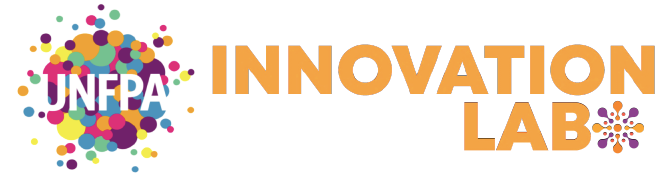 APPEL À PROPOSITIONS : SOLUTIONS INNOVANTES POUR UNFPACONTEXTELe Fonds des Nations Unies pour la Population (UNFPA) a pour objectif d’atteindre trois résultats transformateurs à savoir : (i) zéros décès maternels évitables ; (ii) zéros besoins non satisfaits de planification familiale ; et (iii) zéros violences basées sur le genre et pratiques néfastes. Pour ce faire, plusieurs des actions sont menées dans différents pays à travers des programmes de coopération signés avec les gouvernements. La Côte d’Ivoire est à son 7ème programme de coopération avec l’UNFPA qui s’étend sur la période 2017 – 2020. Le but du programme est de contribuer à un accès universel aux services de santé sexuelle et de la reproduction sensible au genre et basés sur les droits humains et l’éducation sexuelle complète. Les principales stratégies s’articulent autour du plaidoyer, du dialogue politique, du renforcement des capacités, de l’offre de services et le partage de connaissance. Les bénéficiaires directs du programme sont les femmes et les jeunes, en particulier les adolescentes, les populations vulnérables et marginalisées, particulièrement dans le nord, l’ouest, le centre et le centre-nord du pays.Malgré les progrès enregistrés, force est de constater que les efforts doivent être multipliés pour faire face à certains défis. Ce sont, entre autres, le ratio de décès maternel qui se chiffrait à 614 décès pour 100 mille naissances vivantes (EDS 2012); les taux de pratique de l’excision s’élèvent à 36,7%, les mariages précoces (27%) et un taux de besoins non satisfaits en PF de 30,5%. Ainsi, en tenant compte des défis de l’atteinte des ODD en 2030 qui sont d’atteindre les « trois zéros », il s’avère nécessaire de mettre en œuvre des approches innovantes pouvant permettre d’adresser les problèmes de façon efficace et efficiente.Dans cette dynamique, l’UNFPA en prélude du processus d’élaboration de son 8e programme pays (CP8), qui couvrira la période 2021-2024 a entamé une approche visant à encourager la création de stratégies innovantes. Cette innovation permettra d’atteindre des acteurs de différents secteurs, qui sont motivés à approfondir les questions de santé de la reproduction et du genre dans le pays et à proposer des idées et solutions innovantes à fort impact. Quelques défis ont été identifiés et doivent être adressés pour atteindre les 3 résultats transformateurs de l’UNFPA. Pour la mortalité maternelle, c’est la méconnaissance et la non-utilisation de la communauté des services prénataux et postnataux, la prévention et le traitement de la fistule obstétricale. Pour la planification familiale, il apparait nécessaire d’ intensifier les mécanismes de communication, de renforcer le plaidoyer auprès des leaders coutumiers, religieux, politiques en faveur de la planification familiale et de rendre disponible les services de qualité. En ce qui concerne les violences basées sur le genre (VBG) , le faible niveau d’information sur les droits des femmes (y compris les droits à la santé de la reproduction), le besoin d’une sensibilisation plus accrue des communautés sur l’importance des lois de lutte contre les VBG, restent des défis qui empêchent l’atteinte de meilleurs résultats.   OBJECTIFSL'objectif du Programme Innovation Fellowships est de trouver des solutions innovantes à des différents problèmes qui existent en Côte d'Ivoire et d’identifier les moyens pour les intégrer dans les projets du programme de pays. Ainsi, de façon spécifique, le programme vise à recruter des innovateurs, c’est-à-dire des personnes passionnées de la recherche et développement et qui apporteront des stratégies nouvelles. AXES DE TRAVAILIdentifier des idées ingénieuses à l'identification de nouveaux produits, de services ou des modèles d'affaires, en passant par l'élaboration de prototypes et de « business cases » concretsApporter un appui technique au processus d'innovationTravailler en équipe pour résoudre en profondeur les problèmes identifiésFaire des prototypes et tester les nouvelles idées tenant compte du contexte ivoirien et visites sur le terrainPROFIL RECHERCHÉUn diplôme universitaire et/ou deux années d'expérience pratique pertinente dans un domaine, tel que l'ingénierie, l'entrepreneuriat social, la technologie, l'informatique, le conseil et l'innovation en affaires, le marketing, la communication, les start-ups, les groupes de réflexion (thinks tanks), les représentants des jeunes, les réseaux de femmes, les entreprises qui souhaitent s'engager socialement ;Avoir fait l'expérience d'au moins une idée innovante dans son parcours scolaire ou professionnel ;Faire partie d'une organisation de jeunes ou de jeunes qui sont engagées sur les questions sociales ;Exigences linguistiques : Parler couramment le français.EXIGENCES POUR LA CANDIDATUREIl est demandé aux candidats de préparer une lettre de motivation pour l’innovation contenant la motivation de travailler sur des approches innovantes pour UNFPA, comme aussi en expliquant des propositions pour résoudre les problèmes identifiés et atteindre le plus efficacement possible les résultats escomptés par l’UNFPA. Il est requis des candidats d’être précis et concis dans la rédaction de la lettre de motivation (max. 2 pages). Il y a aussi un canevas disponible qui donne quelques exemples des problèmes identifiés dans le pays. Mais, les candidats ne doivent pas faire des propositions sur tous les problèmes identifiés, ils peuvent également suggérer des idées et solutions qui eux-mêmes ont trouvé importants pour le mandat de UNFPA. Voici le LIEN au canevas pour la lettre de motivation.CHARACTÉRISTIQUES DU CONTRATContrat à durée déterminée du 20 janvier jusqu'au 30 juillet 202020 heures par semaine selon les objectifs du projet (temps partiel)Les offres techniques doivent être soumises avec les autres documents de la candidatureLes candidatures (y compris le CV et l’offre technique) sont reçues jusqu'au 03 janvier 2020 (23:59 Abidjan time)